K2 – SVAhoj, tak na začátek krátká rozcvička, opakování zaniklých náboženství:https://forms.gle/setFDWuYx9EGye6z7 Tento týden budeme pokračovat v probírání dalších východních náboženství. Nadále vycházejte z prezentace, kterou jsem zasílala minule, ale kde jsou pouze základní informace, jež měly být rozvedeny ústně. (Ale nemohly). Takže vám posílám nakopírované své poznámky. Snad to přečtete.Jsou to následující čtyři strany. Takže si to zase nějak prostudujte a zapište atd.Můžete ještě doplnit těmito pořady Českého rozhlasu:https://www.youtube.com/watch?v=TCIMT0jR46Y https://www.youtube.com/watch?v=bTKd9iCn0EQ 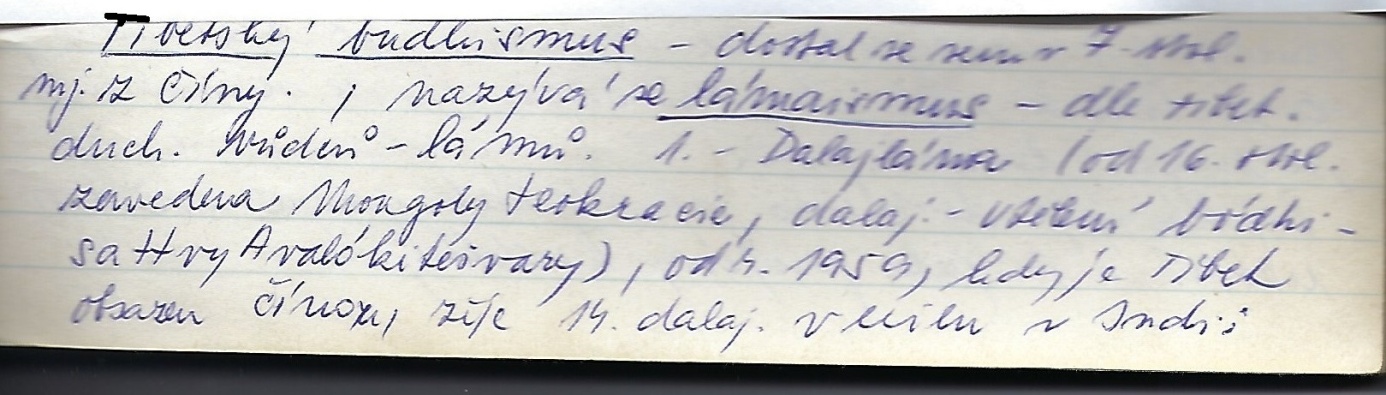 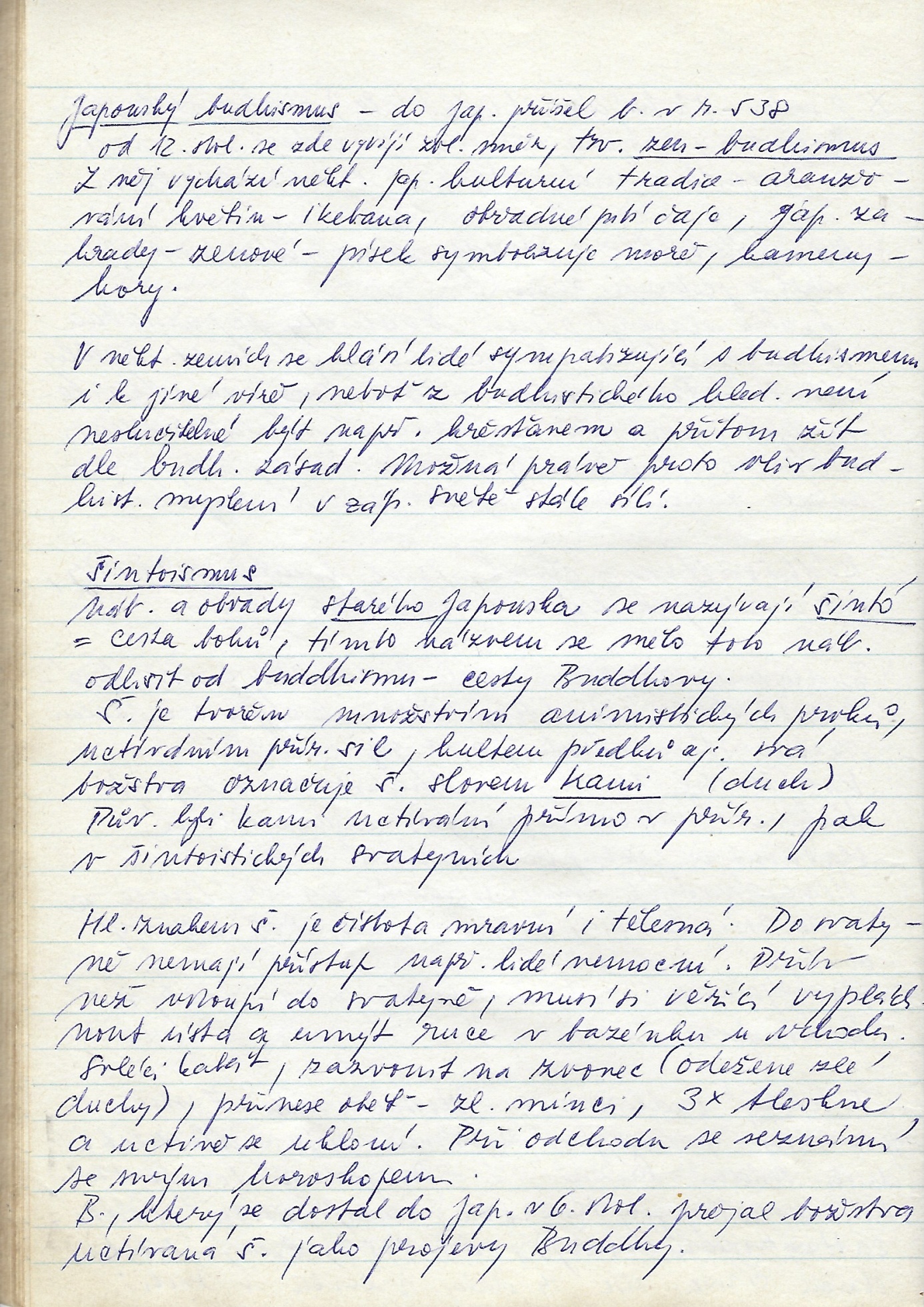 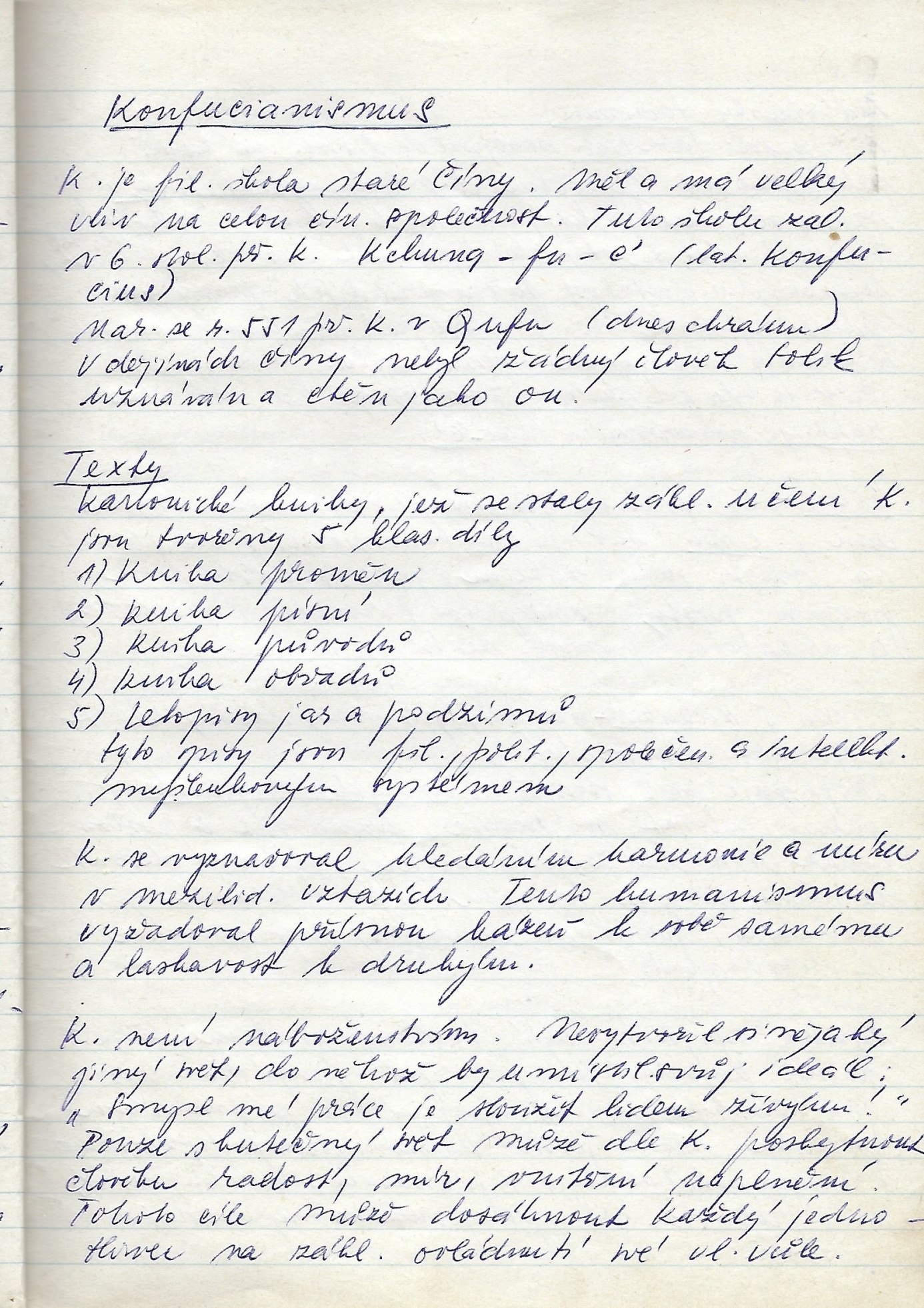 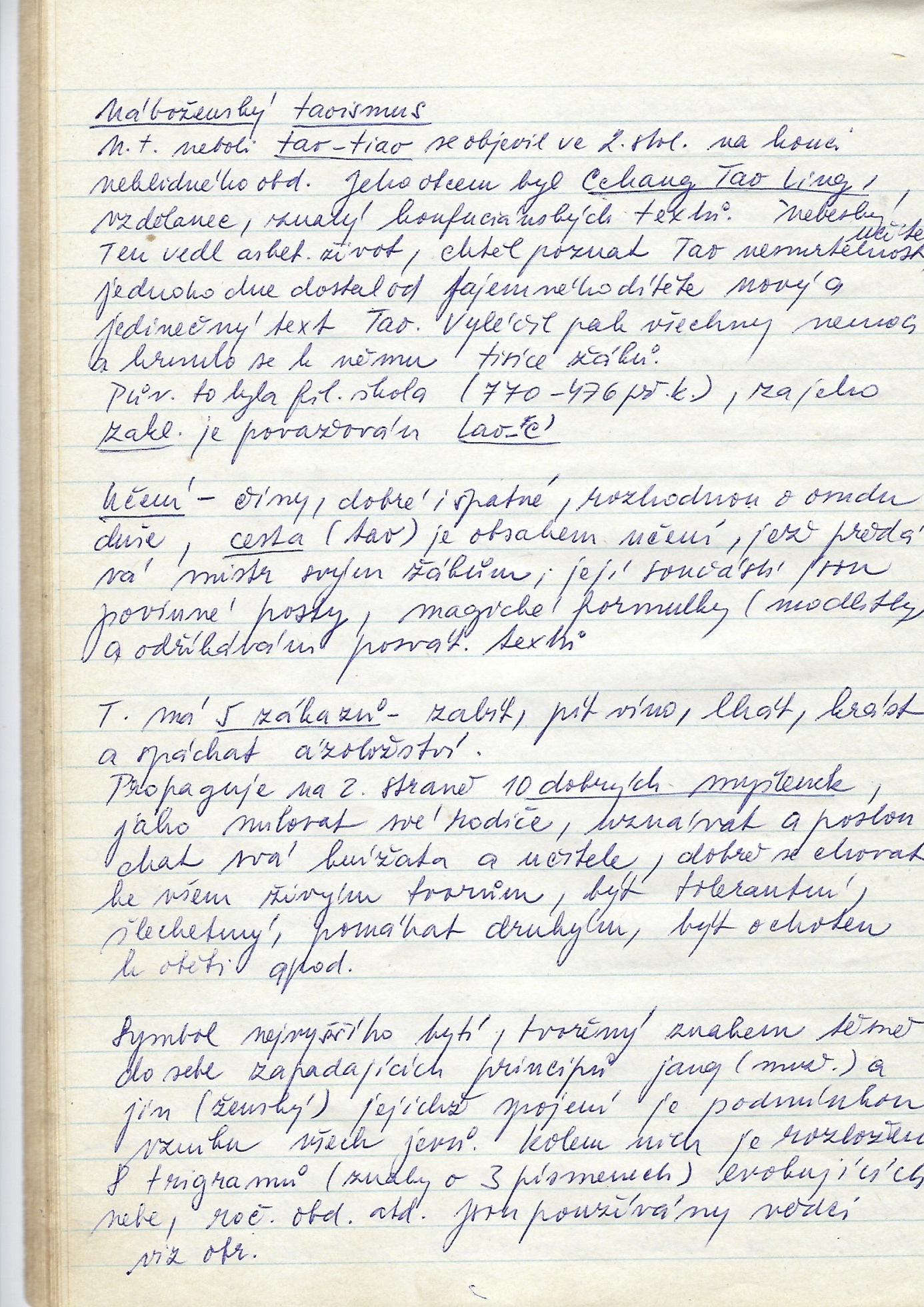 